Al Dirigente Scolastico Autodichiarazioneper rientro a scuola Alunni dopo la sospensione dell’attività didattica Il/La sottoscritto/a Cognome	Nome	Data di Nascita			 Luogo di nascita _____________________ Residenza		Via			N°		 Tel			Mail 		In qualità di padre/ tutore del minore  eLa sottoscritta Cognome	Nome	Data di Nascita			 Luogo di nascita _____________________ Residenza		Via			N°		 Tel			 Mail 		In qualità di madre del minoreCognome		Nome	 Frequentante la classe	plesso ___________________ di questo istituto, sotto la propria responsabilità, consapevole delle conseguenze penali previste dall’art. 76 del DPR 445/2000dichiarache il/la proprio/a figlio/a rientra a scuola dopo la sospensione dell’attività didattica in presenza e dichiara che il proprio/a figlio/aNon presenta in data odierna e non ha presentato nei giorni precedenti sintomatologia respiratoria e/o febbre superiore a 37.5° CNon accusa al momento tosse insistente, difficoltà respiratoria, raffreddore, mal di gola, cefalea, forte astenia(stanchezza), diminuzione o perdita di olfatto/gustoNon è stato in contatto con persone positive, per quanto di mia conoscenza, negli ultimi 14 giorni e nella 48 ore precedenti la comparsa dei sintomiNon è stato in quarantena o isolamento domiciliare negli ultimi 14 giorniNon è in contatto con persone positive sottoposte a quarantena Non è in contatto con persone con test rapido positivo in attesa di tampone molecolare (ASP).Non è rientrato in Italia negli ultimi 14 giorni da uno stato Estero o da zona ad alto rischio di contagioData ____________________________			Firma Leggibile I genitori (o titolare della responsabilità genitoriale)______________________________ (padre)_________________________________ (madre)(da inviare sottoscritto in formato pdf scannerizzato o formato foto alla mail istituzionale o da consegnare a mano il giorno del rientro all’insegnante della 1° ora)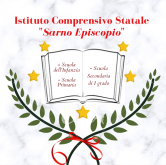 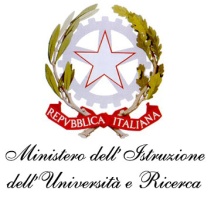 